WEEK 35- Period: 137Date of planning: 06/05Date of teaching: 4a1, 4a2(08/05), 4a3, 4a4(09/05), 4a5(10/05)The final term test(review)ReadingRead and do the tasks 	Hi, my name is Hoa. There are four people in my family: my parents, my brother and me. My father is a doctor. He is forty-four. My mother is a teacher. She is forty-two. She is shorter than my father. Nam is my brother. He is fifteen years old. He is slimmer than me. He and I are students. I am nine. I am big and short. We are a happy family.I. Tick Yes or No		Yes         No1. There are four members in Hoa’s family.2. Hoa’s father is taller than Hoa’s mother.3. Her mother is a doctor.4. Hoa is a student.II. Read the passage again and answer the questions:1. What does Hoa’s brother do?     He is a student.2. Who is bigger, Hoa or her brother?    _______________________________________________________________.3. How old is Hoa?    _______________________________________________________________.4. What does Hoa look like?    _______________________________________________________________.Writing I. Look at the picture and the letters. Write the words as example: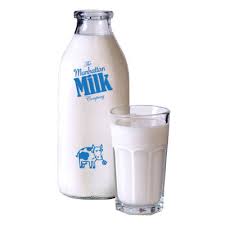 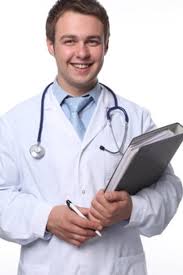 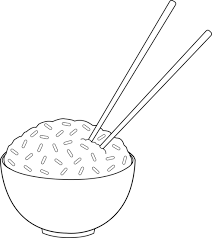 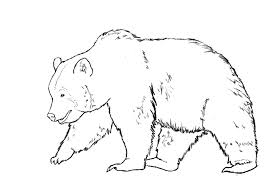 1. m i l k                  2. d _ _ tor                  3. r _ c _                                 4. b _ _ r  II. Complete sentences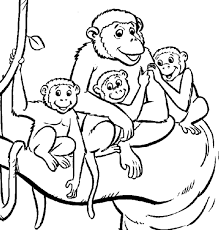 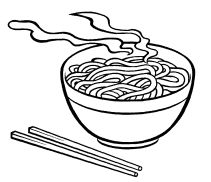 1. A: What animal do you like?                 2. A: Would you like some n___________?    B: I want to see monkeys.			    B: Yes, please.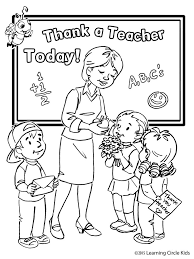 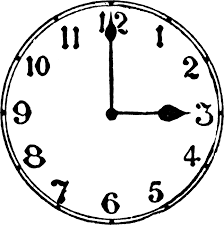 3. A: When is T__________’ Day? 		  4. A: What t___________ is it?    B: It’s on the twentieth of November.   	      B:  It’s three o’clock.WEEK 35- Period: 138Date of planning: 06/05Date of teaching: 4a1, 4a2(08/05), 4a3, 4a4(09/05), 4a5(11/05)The final term testBài kiểm tra kèm theoWEEK 35- Period: 139Date of planning: 06/05Date of teaching: 4a1, 4a2,4a3, 4a4(10/05), 4a5(11/05)Tổng kết năm họcI . ObjectivesBy the end of this lesson, students will know how they do their test and through their test , they have to study hard if the marks are not good.II. Language contentsIII. Techniques:  IV. Teaching aids : V. ProceduresGive some comments for the test the Ss doGive the answers for the test:PART 1: LISTENINGQuestion 1 : Listen and number(1m)  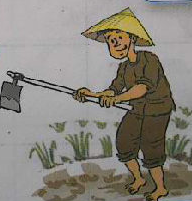 1. C		2. A		3. D		4BQuestion 2: Listen and circle (1m) 1. B		2. A		3. B		4CQuestion 4: Listen and write (1m)1. FISH		2. ORANGE JUICE		3. CHICKEN/ ORANGE JUICEPART 2: READING AND WRITING(5ms)Question 5:  Look and read. Write T(True) or F (False)(1m)1, F		2, T		3, F		4. TQuestion 6: Look and read. Choose the words to fill in the blanks. (1m)	2, family		3, drinking		4, orange juice		5, sevenQuestion 7: Look at the pictures and the letters. Choose  the correct  words (1pt)1a		2c		3c		4bQuestion 8: Order the words to make sentences(2 ms)Would you like some bread?Why do you want to go  to the  zoo   ?They want to buy  something . What time do you get  up ?Tom can’t go to the supermarket because he has to do his homeworkShe often gets up early in the morning.7.  What day is today it? 8.  What animal do you want   to  see? WEEK 35- Period: 140Date of planning: 06/05Date of teaching: 4a1, 4a2,4a3, 4a4, 4a5(12/05)Tổng kết năm học (tt)I . ObjectivesBy the end of this lesson, students will know how they learn English in grade 4.II. Language contentsIII. Techniques:  IV. Teaching aids : V. ProceduresThere are 4 skills they learned at Tieng Anh 4: listening, reading, writing and speaking. There are 10 units in each term, Ss knew about school things, colours, family, house, pets, weather, numbers, location in Viet Nam....Through the final test, I have the results: - 37 % students have best marks.- 39,6% students have rather good marks.- 23,4% students have average marks.All of students are smart, hard-working, obedient. But some students are sometimes lazy, and they sometimes forget their homework.Hoping students will study hard in next year.  